报名表（网络大电影类）报名表（网络大电影类）（续）报名表（网络大电影类）（续）报名表（网络大电影类）（续）加拿大金枫叶电影节总部 组委会日期：2023年5月1日邮箱：info@cgmcanada.com网址：www.cgmcanada.com电影节报名费付款信息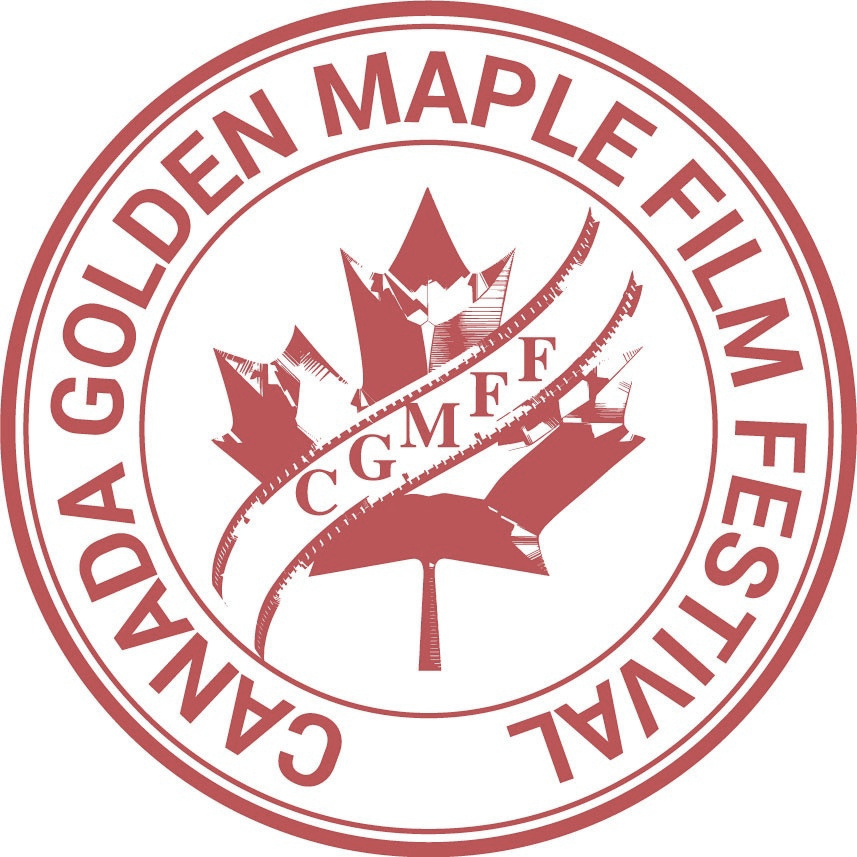 微信或支付宝扫码支付：请用微信、支付宝或银联云闪付扫描下面的二维码，填入金额$200，并在备注栏填写所报影片片名和送片方代表的姓名和电话，完成支付即可。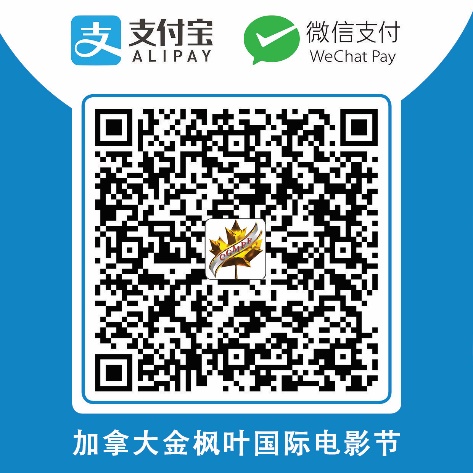 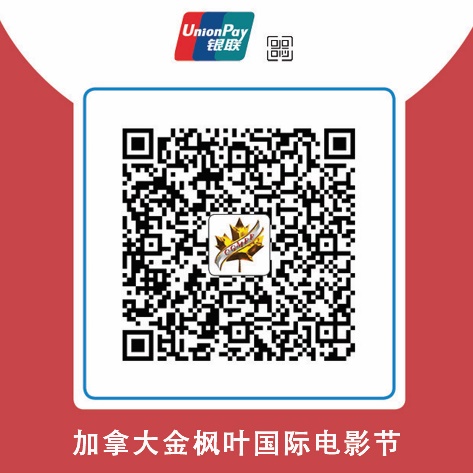 注意：付款时请务必在备注栏内填写所报影片片名和送片方代表姓名和电话，以便组委会查证，以免影响报名。送片人姓名：日期：职位：联系电话：邮箱地址：网址：送片方公司：公司地址：城市：省:邮政编码：国家：报名费：         申请参赛纯报名费 200 加币         申请参赛纯报名费 200 加币         申请参赛纯报名费 200 加币         申请参赛纯报名费 200 加币         申请参赛纯报名费 200 加币报名影片：报名影片：报名影片：报名影片：报名影片：报名影片：影片名称：英文名称：出品国家：出品日期：对白语言：字幕语言：影片介质（1920x1080p，NTSC制式）：影片介质（1920x1080p，NTSC制式）：        MOV               MP4        MOV               MP4        MOV               MP4        MOV               MP4此次放映为：          世界首映         北美首映        加拿大首映         中国首映         非首映          世界首映         北美首映        加拿大首映         中国首映         非首映          世界首映         北美首映        加拿大首映         中国首映         非首映          世界首映         北美首映        加拿大首映         中国首映         非首映          世界首映         北美首映        加拿大首映         中国首映         非首映制作日期：首映日期：首映地点：曾获奖项：报名影片导演：报名影片导演：报名影片导演：报名影片导演：报名影片导演：报名影片导演：导演姓名：国籍：电话：邮箱地址：作品与曾获奖项：报名影片制作公司：报名影片制作公司：报名影片制作公司：报名影片制作公司：公司名称：公司地址：城市：省:邮政编码：国家：联系人：联系电话：邮箱地址：网址：影片制片人：影片编剧：摄影摄像：影片效果：影片剪辑：影片音乐：报名影片男主演员：报名影片男主演员：报名影片男主演员：报名影片男主演员：姓名：国籍：电话：邮箱地址：作品与曾获奖项：报名影片女主演员：报名影片女主演员：报名影片女主演员：报名影片女主演员：姓名：国籍：电话：邮箱地址：作品与曾获奖项：报名影片中文简介（150字以内）：报名影片英文简介（150字以内）：拟参选奖项（最多可选三项）拟参选奖项（最多可选三项）  最佳网大影片           最佳网大编剧             最佳网大导演          最佳网大制片           最佳网大动作片  最佳网大故事片        最佳网大剪辑             最佳网大特技特效   最佳网大灯光摄像    最佳网大化妆  最佳网大服装           最佳网大创意             最佳网大原创音乐   最佳网大男主角        最佳网大女主角  最佳网大男配角        最佳网大女配角         最佳网大新人          最佳网大新锐影片    最佳网大新锐编剧  最佳网大新锐导演    最佳网大新锐男主角  最佳网大新锐女主角  最佳网大影片           最佳网大编剧             最佳网大导演          最佳网大制片           最佳网大动作片  最佳网大故事片        最佳网大剪辑             最佳网大特技特效   最佳网大灯光摄像    最佳网大化妆  最佳网大服装           最佳网大创意             最佳网大原创音乐   最佳网大男主角        最佳网大女主角  最佳网大男配角        最佳网大女配角         最佳网大新人          最佳网大新锐影片    最佳网大新锐编剧  最佳网大新锐导演    最佳网大新锐男主角  最佳网大新锐女主角协  议协  议送片方代表拥有此影片之版权并承诺选送该影片参加加拿大金枫叶电影节。如因版权问题引起法律纠纷，送片方代表承担相关法律责任。如果此影片入选，其相关资料可以刊登在加拿大金枫叶电影节的宣传刊物及其官网上。送片方代表必须分别提供可供播放的影片和影片宣传片（影片介质可以是 MP4 或 MOV 文件），可以通过发送 网盘分享链接+密码 给组委会邮箱，影片和影片宣传片将会在加拿大金枫叶电影节指定的展映场地和平台展映。送片方代表提供报名影片的电子海报（竖版，至少一张，文件格式为：JPG或PNG）。送片方代表须在电脑上填妥电子版报名表并保存，之后打印出来并签字盖章，将签字盖章后的报名表之彩色扫描件连同填妥的电子版报名表一起回发至加拿大金枫叶电影节组委会邮箱：info@cgmcanada.com。送片方代表须将报名费缴交凭据（扫描件/照片/截屏图片）回传至加拿大金枫叶电影节组委会邮箱：info@cgmcanada.com。送片方提供报名影片的高清扫描版公映许可证。参加评选的影片必须是在最近三年之内制作完成的作品。送片方在完成本协议之第 3、4、5、6、7 项后其报名申请方正式生效。送片方代表拥有此影片之版权并承诺选送该影片参加加拿大金枫叶电影节。如因版权问题引起法律纠纷，送片方代表承担相关法律责任。如果此影片入选，其相关资料可以刊登在加拿大金枫叶电影节的宣传刊物及其官网上。送片方代表必须分别提供可供播放的影片和影片宣传片（影片介质可以是 MP4 或 MOV 文件），可以通过发送 网盘分享链接+密码 给组委会邮箱，影片和影片宣传片将会在加拿大金枫叶电影节指定的展映场地和平台展映。送片方代表提供报名影片的电子海报（竖版，至少一张，文件格式为：JPG或PNG）。送片方代表须在电脑上填妥电子版报名表并保存，之后打印出来并签字盖章，将签字盖章后的报名表之彩色扫描件连同填妥的电子版报名表一起回发至加拿大金枫叶电影节组委会邮箱：info@cgmcanada.com。送片方代表须将报名费缴交凭据（扫描件/照片/截屏图片）回传至加拿大金枫叶电影节组委会邮箱：info@cgmcanada.com。送片方提供报名影片的高清扫描版公映许可证。参加评选的影片必须是在最近三年之内制作完成的作品。送片方在完成本协议之第 3、4、5、6、7 项后其报名申请方正式生效。送片方代表负责人签名盖章：          签名：                                          加盖公章：          日期：  以上签名盖章表明送片方同意并执行上述协议。